Minutes of the Parish Council Meeting held at the Village Hall at 7.30 pm onWednesday 10th April 2019PCH 113.04.19 to PCH ??.04.19Present: 	Councillors: D White (in the Chair), J Blake, S Davis, R Chatwin,J Gayton, G Hesselgrave, W Hesselgrave, G Ibbotson, C Jackets, P Milne, B Short, P Strudwick. Apologies for absence:  	Councillor F Lulham, M Harrington-James, I Woodman, County Cllr N Bennett, District Cllr Mark Pinkney and Jenny Hoodless, Clerk.In attendance:  		Tracy Harper, Deputy ClerkMembers of the Public:	Two members of the publicDeclarations of Interest:	NonePCH 113.04.19 The Minutes of the Parish Council Meeting held on Wednesday 13th March    2019 were approved and signed.PCH 114.04.19 Matters Arising 		  PCH.040.07.18 Toddlers Play Area – Hellingly Country Park.		  PCH.111.03.19  Cemetery Orchids.PCH.115.04.19 County Councillor’s ReportPCH 116.04.19 District Councillor’s ReportPCH 117.04.19 Financial Matters.  The Council noted and approved:Payments (£16,877.56) and receipts for February (£3,219.33) Clerk’s & Deputy Clerk’s Expenses for February PCH 118.04.19 PCH 119.04.19 Community Hall & Allotments Update The Community Hall build commenced a week earlier than scheduled due to good weather. Once digging had started an electric cable was discovered which would  need to be moved by the relevant companies for the piling to commence. The  piling company and builders managed to work around it until UK Power Networks could move the cable.  Cllr C Jackets had agreed to take photographs throughout the build which would go on display in the Community Hall once completed. To note this is a 62 week build contract. A schedule of payments would be distributed monthly. To note the first payment of £76,936.32 had been made on 6th March. Cllr D White reported that an agreement with Persimmon of contributions £515,000 For the Community Hall build, £15,680 for the allotments and £46,000 for the  children’s play area had been reached. Persimmon would now apply to WDC for a  variation of the 106 agreement before releasing the monies. This would take  around 1-2 months. Cllr D White reported that an application to WDC for balance of monies 2nd  instalment of land transfer had been made. Also, the 106 monies due from the Bovis Development had been placed with Claire Turner and for Bellway, this would be done upon the 50th occupation as per the   106 T&C’s.  The Build Contract is yet to be signed, the Clerk would chase the Project Manager, Tim Bishop and report back. Cllr J Blake requested that monthly reports on finances (monies in and out) to be presented to Council, along with written permission from Persimmon that they agree for HPC to borrow the remaining 106 monies for the Community Hall build.,  Cllr D White to request. Cllr C Jackets asked if cashflow was weighted correctly for the start of the build,  Cllr D White advised that the cashflow was provided by KD Builders and could be discussed with the Project Manager (TB) and builders to ensure they are comfortable. The Clerk would request a schedule of meetings from the Project Manager.Allotments: Cllr D White advised that 3 quotes had been received and a contractorwould be appointed.PCH 120.04.19 Not all Councillors had received the draft Minutes of the Cemetery & Allotments Committee Meeting held on Monday 11th March 2019, these would not be ‘noted’  until the next Council meeting. PCH 121.04.19 Clerk & Deputy Clerk’s reports: Council agreed to keep the start time for Committee meetings at 7.30pm. Council noted Elections Timetable and were advised that Elections Packs were available at the meeting.Council agreed that the Annual Parish Meeting would include Sports & Social Clubs, presentation of New Primary School and information boards. The Clerk would investigate costs for signs and other expenses required for the meeting.The Clerk advised that there would be two Active Play sessions per week in the Easter Holidays and May Half Term week, one each at the Country Park and Lower Horsebridge Recreation Ground. These would be fully funded by Freedom Leisure. Dates TBA.PCH 111.03.19 Cemetery Orchids – Council decided to keep maintenance as currently carriedout and for the Deputy Clerk to meet the resident on site to discuss further details.PCH 122.04.19 Chairman’s reportCllr D white would like to encourage all existing councillors to stand again for continuity as well as any new candidates.Councillors Leavers Evening Dinner would take place on Friday 12th April at the Village Hall 7pm. All current and retiring councillors, their partners and staff would be invited. Cllr J Blake asked if leavers would be able to give feedback on how they have seen how the HPC has been run during their term as a Councillor. Clerk to write to any leaving Cllrs and ask them for their comments or feedbackA complaint had been received from a resident in Luscombe Avenue regarding   the removal of a shrub from the front of her property. This had been carried out by HPC groundsman under instruction, to discover where the water pipes were situated to connect to new pipes for the new allotments. The resident would need to discuss with the estate management company as to planting another shrub in the communal gardens.Meeting Closed 8.20pmTracy Harper Deputy Clerk to the Parish Council 							15th April 2019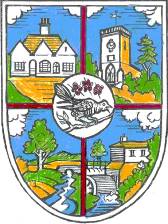 THE PARISH COUNCIL OF HELLINGLYThe Village Hall, North Street, Hellingly, East Sussex, BN27 4DSTel: 01323 449415e-mail: clerk@hellingly-pc.org.ukWebsite: www.hellingly-pc.org.uk